RESUME DES CONFERENCES DENTAIRES DU 14 AU 16 JANVIER 2022 A LA CLUSAZVENDREDI 14 JANVIERLe parallèle peut être fait entre les tissus péri implantaires et le manteau neigeux dans la manière de les aborder. Pour une prise de risques responsables et raisonnées dans les deux cas, comment éviter les mouvements de terrain et l’échec.Toutes les équipes, quel que soit leur degré d’expérience, ont été confrontées à des problématiques de communication entre le laboratoire de prothèse et le cabinet dentaire en vue de l’établissement et de la réalisation d’un plan de traitement. Du point de vue du clinicien, il est souvent difficile de transmettre des données objectives concernant un projet prothétique à l’ensemble des protagonistes du traitement. En effet, que cela soit pour un montage, un wax-up ou un set-up, il est capital et impératif de transmettre des données claires, objectives et, si possible, millimétriques afin de guider au mieux le technicien de laboratoire ou l’orthodontiste. La finalité du DSD (Digital Smile Design) est ainsi de fournir une aide précise en mettant sous forme de protocole les réflexions sur la création d’un projet prothétique. Ce dernier sera naturellement adapté à la sensibilité des praticiens et prothésistes et aux situations cliniques présentes.L’objectif de cette conférence sera donc de vous présenter le principe du Digital Smile Design et l’application clinique possible de celui-ci dans nos cabinets pour favoriser cette communication, interpraticiens, avec nos laboratoires ainsi que nos patients.SAMEDI 15 JANVIERL’ancrage orthodontique est souvent la clé d’une bonne gestion des cas multidisciplinaires. De nombreux systèmes sont aujourd’hui disponibles et permettent de préparer efficacement les chirurgies, d’aménager les espaces implantaires ou de préparer la mise en place de facettes et de prothèses. Nous vous parlerons de notre expérience des vis puis nous vous présenterons le système Abalakov qui est une véritable révolution en termes de simplicité et d’ergonomie. De nombreux cas cliniques viendront illustrer nos arguments ainsi que des études récentes démontrant les possibilités de ce nouveau système.Notre société contemporaine met en avant l’importance de l’apparence et attache à la beauté une notion de réussite et de bien-être. Ainsi en odontologie la demande esthétique explose. Celle-ci peut prendre place en fin de traitement orthodontique afin d’améliorer l’esthétique du sourire de nos patients. En effet, dans certaines situations, une fois les dents parfaitement positionnées, le traitement esthétique n’est pas terminé. Les patients nous reportent parfois des problèmes de dyschromie globale, de taches visibles dans leur sourire, des problèmes de proportions dentaires (dent riziformes par exemple) jusqu’au remplacement d’une dent antérieure lorsque celle-ci est absente. L’objectif de cette conférence sera donc de vous présenter les différentes thérapeutiques esthétiques actuelles (éclaircissement, traitement des taches de l’émail, composites stratifiés, facettes, bridges collés cantilevers…) les plus conservatrices possibles à mettre en place chez ces patients en fin de traitement orthodontique chez l’adolescent comme chez l’adulte.Notre abord multidisciplinaire systématique permet d’obtenir une réelle dynamique occlusale fonctionnelle. Explication simple des grands principes à appliquer, et de notre travail d’équipe au travers de nos cas.DIMANCHE 16 JANVIERLa chirurgie guidée est un outil incontournable aujourd’hui en implantologie orale (précision biologique, optimisation prothétique mais aussi ergonomie du cabinet). Elle nécessite en premier lieu, la réalisation d’un projet prothétique précis afin de pouvoir réaliser une planification biologique et prothétique de nos implants. La méthodologie sera exposée et développée lors de cette présentation. Puis passée cette étape de diagnostic, le challenge sera finalement de choisir entre les deux formes de chirurgie guidée à notre disposition : statique ou dynamique. Ce dernier point sera également présenté afin de rendre clair et lisible les avantages et inconvénients de chacune.La chirurgie orthognathique a connu de nombreuses révolutions lors de ces dix dernières années. Le diagnostic s’est affiné, les techniques ont évolué et la mise en place de protocoles spécifiques rend les choses de plus en plus accessibles pour nos patients. Parallèlement à cela, le nombre de patients adultes est en augmentation constante au sein de nos cabinets d’orthodontie. La qualité des résultats aussi bien sur le plan fonctionnel, esthétique et sur la stabilité nous conduit à pouvoir proposer cette option dans notre pratique quotidienne. L’esthétique du visage devient un objectif important pour de nombreux patients et l’orthodontiste est amené à envisager son patient de façon beaucoup plus globale. Les effets fonctionnels liés aux modifications squelettiques, aux modifications des insertions musculaires mais aussi à l’amélioration de la ventilation ou de la déglutition vont influencer nos choix thérapeutiques. Le meilleur exemple est l’effet bénéfique sur les patients présentant des apnées du sommeil qui viennent aujourd’hui spontanément consulter des orthodontistes ou des chirurgiens maxillo-faciaux. Tous ces éléments vont nous amener à repenser notre organisation et nous aborderons plusieurs aspects lors de notre exposé :- L’organisation de notre cabinet autour des patients adultes et plus spécifiquement autour de la chirurgie orthognathique. Nous devons avoir des réflexes différents lors de nos consultations chirurgicales et savoir orienter immédiatement les bons patients vers la bonne option thérapeutique. Nos assistantes et notre secrétariat auront un rôle capital dans l’accompagnement de ces patients.- La communication avec nos correspondants chirurgiens-dentistes, omnipraticiens ou médecins qui nous adressent des premières consultations. Nous devons travailler en amont pour former ces correspondants afin qu’ils puissent eux même donner les bonnes informations à leurs patients candidats à ce type de prise en charge.- La communication avec nos patients qui découvrent fréquemment lors de leur premier rendez-vous chez nous l’existence et l’intérêt de cette chirurgie. Il faut savoir donner la bonne information, sans minimiser l’importance du geste en expliquant les risques et les bénéfices de cet acte. Nous aborderons le côté administratif et financier qui reste un élément important lors de la prise de décision.- La communication avec tous les intervenants qui vont collaborer à ce protocole orthodontico-chirugical : Orthodontiste, Chirurgien Maxillo-facial, Anesthésiste, Médecin ORL, Kinésithérapeute, Prothésiste. C’est le plus difficile à mettre en place car si le travail en équipe est capital à la bonne réussite de nos traitements, le moindre grain de sable peut vite transformer l’aventure en un vrai parcours du combattant pour nos patients. La qualité du résultat sera complétement dépendante de ce travail d’équipe, des protocoles mis en place et des moyens de communication entre les différentes spécialités. Nous vous présenterons à travers de nombreux cas cliniques le fruit de 15 ans de collaboration. 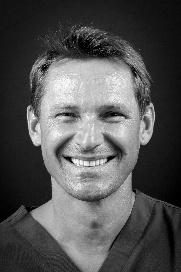 Dr Jacques CHEYLUSDate : vendredi 14 janvier – 16h00 à 17h30Thème : « Comment appréhender une couche fragile en implantologie comme en ski ? »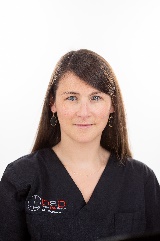 Dr Marie CLEMENTDate : vendredi 14 janvier 17h30 à 19h00Thème : « Le Digital Smile Design (DSD) et son application dans nos traitements prothétiques et esthétiques. »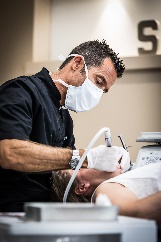 Dr Raphaël FILIPPIDate : samedi 15 janvier – 16h00 à 17h00Thème : « Comment gérer efficacement l’ancrage en orthodontie : présentation du système Abalakov »Dr Marie CLEMENTDate : samedi 15 janvier 17h00 à 18h00Thème : « Les traitements esthétiques ultraconservateurs en fin de traitement orthodontique. »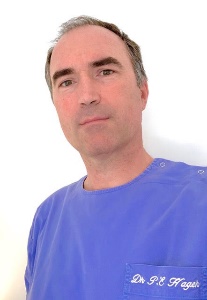 Dr Pierre Emmanuel HAGERDate : samedi 15 janvier 18h00 à 19h00Thème : « Occlusion et Fonction : Implantologie en Binôme Orthodontique »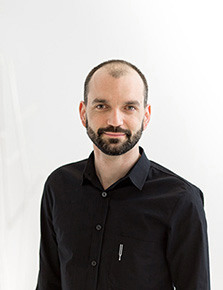 Dr Renaud NOHARETDate : dimanche 16 janvier de 16h00 à 17h00Thème : « Chirurgie guidée implantaire. »Dr Raphaël FILIPPIDate : dimanche 16 janvier de 17h00 à 18h00Thème : « Organisation et communication autour de nos traitements orthodontico-chirurgicaux »